ªª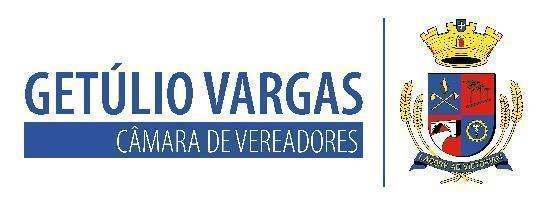 BOLETIM INFORMATIVO Nº. 043/2023Sessão Ordinária do dia 23 de novembro de 2023, às 18h30, realizada na sede do Poder Legislativo, na Sala das Sessões Engenheiro Firmino Girardello, sob a Presidência do Vereador Nilso João Talgatti, secretariado pelo Vereador Jeferson Wilian Karpinski, 1º Secretário, com presença dos Vereadores: Aquiles Pessoa da Silva, Dianete Maria Rampazzo Dalla Costa, Dinarte Afonso Tagliari Farias, Domingo Borges de Oliveira, Ines Aparecida Borba, Marco Antônio Talgatti e Paulo Dall Agnol.  PROPOSIÇÕES EM PAUTAPedido de Providências nº 035/2023 de 21-11-2023 - Vereadora Ines Aparecida Borba - Solicita que sejam feitas melhorias na Rua Frei Gentil, nas proximidades do número 1223, bairro Navegantes. APROVADO POR UNANIMIDADE.Projeto de Lei acompanhado de Parecer Favorável nº 102/2023 de 27-10-2023 - Executivo Municipal – Estima a receita e fixa a despesa do Município de Getúlio Vargas/RS, para o exercício de 2024. APROVADO POR UNANIMIDADE.Projeto de Lei nº 106/2023 de 21-11-2023 - Executivo Municipal – Autoriza o Poder Executivo Municipal a cancelar o encargo constante no inciso II, do artigo 3º, da Lei Municipal nº 4.379/2011, referente à doação de imóvel urbano à empresa LUCI LOPES. APROVADO POR UNANIMIDADE.Moção de Apoio nº 015/2023 de 09-11-2023 - Vereador Domingo Borges de Oliveira – Solicita que seja encaminhada Moção de Apoio ao Projeto de Lei Complementar n.º 368/2023, que institui o programa Pró-Hospitais (PPH) no âmbito do Estado do Rio Grande do Sul. APROVADO POR UNANIMIDADE.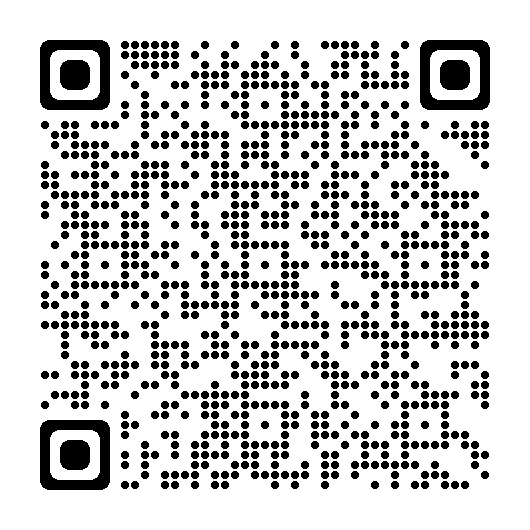 Confira a íntegra das proposições em pauta lendo o qr code em seu celular ou no linkt.ly/JMlonAVISOSO atendimento na Casa acontece das 8h30 às 11h30 e das 13h30 às 17h de segunda a sexta-feira;O contato com o Poder Legislativo poderá ser feito também por telefone através do número (54) 3341 3889, ou pelo e-mail: camaravereadoresgv@gmail.com;A próxima sessão plenária acontece quarta-feira, dia 06 de dezembro, às 18h30, na sala das sessões Engenheiro Firmino Girardello, segundo andar da Câmara de Vereadores;A Sessão de ontem (30) na íntegra, bem como as decisões, estão disponíveis nas redes sociais da Casa;As sessões são transmitidas ao vivo por meio da página oficial da Casa no Facebook (Poder Legislativo de Getúlio Vargas).Para mais informações acesse:getuliovargas.rs.leg.brGetúlio Vargas, 28 de novembro de 2023Nilso João TalgattiPresidente